Tuần 21Tiết 21                                                                              VẼ TRANHĐỀ TÀI ƯỚC MƠ CỦA EM(TIẾT 2 - Vẽ màu)I/ MỤC TIÊU: Học xong bài này học sinh phải:1. Kiến thức:Hiết cách khai thác nội dung đề tài ước mơ của em.Hiểu hơn cách thể hiện nội dung và màu sắc trong bức tranh  đề tài ước mơ của emHiểu hơn một số hình thưc bố cục trong tranh2. Kĩ năng:Biết lựa chọn nội dung đề tài và làm các phác thảo nhỏ bố cục khác nhauBiết  cách lựa chọn hình thức bố cục  và màu sắc thích hợp với đề tài ước mơ của emVẽ được một bức tranh về đề tài ước mơ của em theo ý thích.3. Thái độ:Hình thành cho mình những hoài bão, những ước mơ trong sáng, lành mạnh đúng với lứa tuổi học trò.II/ PHƯƠNG PHÁP GIẢNG DẠYPhương pháp trực quan, vấn đáp, đánh giá, luyện tập.III/ CHUẨN BỊ:       Giáo viênTranh trong bộ tranh MT8.Sưu tầm một số tranh, ảnh nói về ước mơ của học sinh, của hoạ sĩ.        Học sinhGiấy vẽ, bút chì, bút màu....Sưu tầm tranh về đề tài ước mơ của em.IV/ TIẾN TRÌNH LÊN LỚP:1. Ổn định lớp: Nắm sĩ số, nề nếp lớp. (1 Phút)2. Kiểm tra bài cũ: (3 Phút) Tranh ảnh sưu tầm, bút màu, bút chì, tẩy....III. Nội dung bài mới:a/ Đặt vấn đề.b/ Triển khai bài.4. Củng cố: (4 Phút)GV: Cùng học sinh chọn một số bài vẽ của học sinh và gợi ý cho học sinh nhận xét về:Cách chọn nội dung đề tài.Cách vẽ hình ảnh và màu sắc.GV: Yêu cầu học sinh nhận xét, đánh giá xếp loại bài vẽ theo cảm nhận riêng của mình => Giáo viên nhận xét bổ sung.                    5. Dặn dò: (1 Phút)Hoàn thành bài vẽ.                                                           Chuẩn bị:                                                                  Tranh, ảnh về lều trại.Giấy vẽ A4, bút chì, màu vẽ, thước kẻ...  TGHOẠT ĐỘNG CỦA THẦY VÀ TRÒNỘI DUNG KIẾN THỨC17 Phút19 PhútHoạt động 1GV: Cho HS xem tranh và quan sát về màu sắc trong các bức tranh đó  và đặt câu hỏi.Hình vẽ và màu sắc trong các bức tranh  được thể hiện như thế nào?GV: Phân tích cách thể hiện bức tranh qua cách bố cục, màu sắc, hình vẽ.Hoạt động 2:GV: Giao bài tập cho học sinh.GV: Yêu cầu học sinh hoàn thiện màu sắc cho bài vẽ hinh của giờ trước.GV: luôn theo dõi học sinh nhưng không nên gò ép sự suy nghĩ của học sinh, để mỗi em được vẽ theo cách cảm nghĩ và cách thể hiện riêng.I. Vẽ màu.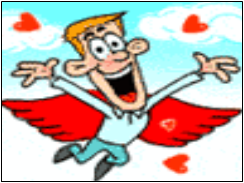 III. Bài tập.- Hoàn thiện màu sắc cho bài vẽ tranh đề tài ước mơ của em.